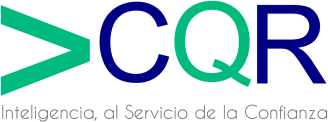 4504-1 Solicitud de evaluación de la conformidad para certificación de procesos / serviciosVersión 2.0 / 29. diciembre.2021SOLICITUD EVALUACIÓN DE LA CONFORMIDAD ESQUEMA 6 CERTIFICACIÓN PROTOCOLOS DE BIOSEGURIDADDATOS GENERALES DEL SOLICITANTEDATOS GENERALES DE LA EMPRESANOTA 1.: SI LA INFORMACIÓN ES MAYOR POR FAVOR UTILICE ANEXO, COMO POR EJEMPLO INDICAR SI SE POSEE BODEGAS DE ALMACENAMIENTO EN DIFERENTE LOCALIZACIÓN A LA PLANTA DE FABRICACIÓN.DATOS DEL PROCESO O SERVICIONOTA 3 :PARA ESTABLECIMIENTOS DE ALOJAMIENTO Y HOSPEDAJE INDICAR EL NUMEROY TIPO DE HABITACIONES POR SEDEPARA RESTAURANTES INDIQUE EL NUMERO DE PUESTOS QUE POSEE CADA RESTAURANTE,OBSERVACION: La información diligenciada en este formulario es estrictamente confidencial y solo se podría utilizar para cotizar yprogramar el servicio. Por favor diligencie con la mayor exactitud los datos solicitados, esto agilizará las actividades previas al servicio. El formulario deberá ser diligenciado por el responsable de la calidad en la empresa.Doy fe que la presente información, incluido todos los documentos que se anexan, son correctos en todos sus términos. Autorizo (amos) a CRQ S.A.S para verificar la información relacionada en los numerales 1, 2 y 3.RAZON SOCIALRAZON SOCIALRAZON SOCIALNIT:NOMBRE COMERCIAL DEL ESTABLECIMIENTONOMBRE COMERCIAL DEL ESTABLECIMIENTONOMBRE COMERCIAL DEL ESTABLECIMIENTODIRECCIONDIRECCIONDIRECCIONCIUDAD:TELEFONOE-MAILE-MAILFAX:REPRESENTANTE LEGALREPRESENTANTE LEGALREPRESENTANTE LEGALREPRESENTANTE LEGALPERSONA ENCARGADA DE LA SOLICITUDPERSONA ENCARGADA DE LA SOLICITUDCARGO:CARGO:DIRECCION SEDE A CERTIFICARDIRECCION SEDE A CERTIFICARDIRECCION SEDE A CERTIFICARDIRECCION SEDE A CERTIFICARDIRECCION SEDE A CERTIFICARDIRECCION SEDE A CERTIFICARPOSEE FAVORCERTIFICADO INDICAR:ENSISTEMASDECALIDADCALIDAD(SI APLICA)(SI APLICA)SI:NO:Definición del servicio o producto ofrecido en el que se va a certificar: protocolo(s) de bioseguridad aplicable(s).Definición del servicio o producto ofrecido en el que se va a certificar: protocolo(s) de bioseguridad aplicable(s).Definición del servicio o producto ofrecido en el que se va a certificar: protocolo(s) de bioseguridad aplicable(s).Definición del servicio o producto ofrecido en el que se va a certificar: protocolo(s) de bioseguridad aplicable(s).Definición del servicio o producto ofrecido en el que se va a certificar: protocolo(s) de bioseguridad aplicable(s).Definición del servicio o producto ofrecido en el que se va a certificar: protocolo(s) de bioseguridad aplicable(s).SI:	NOSI:	NOSI:	NODefinición del servicio o producto ofrecido en el que se va a certificar: protocolo(s) de bioseguridad aplicable(s).Definición del servicio o producto ofrecido en el que se va a certificar: protocolo(s) de bioseguridad aplicable(s).Definición del servicio o producto ofrecido en el que se va a certificar: protocolo(s) de bioseguridad aplicable(s).Definición del servicio o producto ofrecido en el que se va a certificar: protocolo(s) de bioseguridad aplicable(s).Definición del servicio o producto ofrecido en el que se va a certificar: protocolo(s) de bioseguridad aplicable(s).Definición del servicio o producto ofrecido en el que se va a certificar: protocolo(s) de bioseguridad aplicable(s).REGISTRO NACIONAL DE TURISMO VIGENTEREGISTRO NACIONAL DE TURISMO VIGENTEREGISTRO NACIONAL DE TURISMO VIGENTEREGISTRO NACIONAL DE TURISMO VIGENTEREGISTRO NACIONAL DE TURISMO VIGENTEREGISTRO NACIONAL DE TURISMO VIGENTEREGISTRO NACIONAL DE TURISMO VIGENTEREGISTRO NACIONAL DE TURISMO VIGENTEREGISTRO NACIONAL DE TURISMO VIGENTEREGISTRO NACIONAL DE TURISMO VIGENTEREGISTRO NACIONAL DE TURISMO VIGENTECuenta con documento de declaración de primera parte sobre el cumplimiento de los protocolos de bioseguridad, el cual contieneel proceso de autoevaluación,Cuenta con documento de declaración de primera parte sobre el cumplimiento de los protocolos de bioseguridad, el cual contieneel proceso de autoevaluación,Cuenta con documento de declaración de primera parte sobre el cumplimiento de los protocolos de bioseguridad, el cual contieneel proceso de autoevaluación,Cuenta con documento de declaración de primera parte sobre el cumplimiento de los protocolos de bioseguridad, el cual contieneel proceso de autoevaluación,Cuenta con documento de declaración de primera parte sobre el cumplimiento de los protocolos de bioseguridad, el cual contieneel proceso de autoevaluación,Cuenta con documento de declaración de primera parte sobre el cumplimiento de los protocolos de bioseguridad, el cual contieneel proceso de autoevaluación,SI:NO:Cuenta con documento de declaración de primera parte sobre el cumplimiento de los protocolos de bioseguridad, el cual contieneel proceso de autoevaluación,Cuenta con documento de declaración de primera parte sobre el cumplimiento de los protocolos de bioseguridad, el cual contieneel proceso de autoevaluación,Cuenta con documento de declaración de primera parte sobre el cumplimiento de los protocolos de bioseguridad, el cual contieneel proceso de autoevaluación,Cuenta con documento de declaración de primera parte sobre el cumplimiento de los protocolos de bioseguridad, el cual contieneel proceso de autoevaluación,Cuenta con documento de declaración de primera parte sobre el cumplimiento de los protocolos de bioseguridad, el cual contieneel proceso de autoevaluación,Cuenta con documento de declaración de primera parte sobre el cumplimiento de los protocolos de bioseguridad, el cual contieneel proceso de autoevaluación,Si la respuesta es SI, debe adjuntar el documento.Si la respuesta es SI, debe adjuntar el documento.Si la respuesta es SI, debe adjuntar el documento.Si la respuesta es SI, debe adjuntar el documento.Si la respuesta es SI, debe adjuntar el documento.Cuenta con documentación que acredite el cumplimiento de los protocolos de bioseguridad aplicables.Cuenta con documentación que acredite el cumplimiento de los protocolos de bioseguridad aplicables.Cuenta con documentación que acredite el cumplimiento de los protocolos de bioseguridad aplicables.Cuenta con documentación que acredite el cumplimiento de los protocolos de bioseguridad aplicables.Cuenta con documentación que acredite el cumplimiento de los protocolos de bioseguridad aplicables.Cuenta con documentación que acredite el cumplimiento de los protocolos de bioseguridad aplicables.SI:NO:Cuenta con documentación que acredite el cumplimiento de los protocolos de bioseguridad aplicables.Cuenta con documentación que acredite el cumplimiento de los protocolos de bioseguridad aplicables.Cuenta con documentación que acredite el cumplimiento de los protocolos de bioseguridad aplicables.Cuenta con documentación que acredite el cumplimiento de los protocolos de bioseguridad aplicables.Cuenta con documentación que acredite el cumplimiento de los protocolos de bioseguridad aplicables.Cuenta con documentación que acredite el cumplimiento de los protocolos de bioseguridad aplicables.Si la respuesta es SI, debe adjuntar el documento.Si la respuesta es SI, debe adjuntar el documento.Si la respuesta es SI, debe adjuntar el documento.Si la respuesta es SI, debe adjuntar el documento.Si la respuesta es SI, debe adjuntar el documento.PROCESO O SERVICIOREGLAMENTO TECNICO/ NORMA, RESOLUCIÓN CON VERSION / AÑO.......4. SEDES CRITICAS ADICIONALES (Donde se desarrollan actividades relativas al producto e inciden en su conformidad: ej: procesos de : Producción, empacado, etiquetado, comercialización , entre otros. Indique los procesos desarrollados):4. SEDES CRITICAS ADICIONALES (Donde se desarrollan actividades relativas al producto e inciden en su conformidad: ej: procesos de : Producción, empacado, etiquetado, comercialización , entre otros. Indique los procesos desarrollados):4. SEDES CRITICAS ADICIONALES (Donde se desarrollan actividades relativas al producto e inciden en su conformidad: ej: procesos de : Producción, empacado, etiquetado, comercialización , entre otros. Indique los procesos desarrollados):4. SEDES CRITICAS ADICIONALES (Donde se desarrollan actividades relativas al producto e inciden en su conformidad: ej: procesos de : Producción, empacado, etiquetado, comercialización , entre otros. Indique los procesos desarrollados):4. SEDES CRITICAS ADICIONALES (Donde se desarrollan actividades relativas al producto e inciden en su conformidad: ej: procesos de : Producción, empacado, etiquetado, comercialización , entre otros. Indique los procesos desarrollados):4. SEDES CRITICAS ADICIONALES (Donde se desarrollan actividades relativas al producto e inciden en su conformidad: ej: procesos de : Producción, empacado, etiquetado, comercialización , entre otros. Indique los procesos desarrollados):4. SEDES CRITICAS ADICIONALES (Donde se desarrollan actividades relativas al producto e inciden en su conformidad: ej: procesos de : Producción, empacado, etiquetado, comercialización , entre otros. Indique los procesos desarrollados):D1 No. Sedes:D1 No. Sedes:D.2 actividades /procesos:D.2 actividades /procesos:D.2 actividades /procesos:D.2 actividades /procesos:D.2 actividades /procesos:NOMBRE DE LA EMPRESANOMBRE DE LA EMPRESANOMBRE DE LA EMPRESANOMBRE DE LA EMPRESAPAISPAISPAISDIRECCIONDIRECCIONDIRECCIONDIRECCIONCIUDAD:CIUDAD:CIUDAD:TELEFONOE-MAILE-MAILE-MAILCELULAR:CELULAR:CELULAR:PERSONA CONTACTOPERSONA CONTACTOPERSONA CONTACTOCARGO:CARGO:CARGO:CARGO:PAGINA INTERNET:5. PROCESOS DEL SISTEMA DE PRODUCCIÓN SUBCONTRATADOS: (SI/NO, INDIQUE LOS PROCESOS SUBCONTRATADOS Y EMPRESA)5. PROCESOS DEL SISTEMA DE PRODUCCIÓN SUBCONTRATADOS: (SI/NO, INDIQUE LOS PROCESOS SUBCONTRATADOS Y EMPRESA)5. PROCESOS DEL SISTEMA DE PRODUCCIÓN SUBCONTRATADOS: (SI/NO, INDIQUE LOS PROCESOS SUBCONTRATADOS Y EMPRESA)5. PROCESOS DEL SISTEMA DE PRODUCCIÓN SUBCONTRATADOS: (SI/NO, INDIQUE LOS PROCESOS SUBCONTRATADOS Y EMPRESA)5. PROCESOS DEL SISTEMA DE PRODUCCIÓN SUBCONTRATADOS: (SI/NO, INDIQUE LOS PROCESOS SUBCONTRATADOS Y EMPRESA)5. PROCESOS DEL SISTEMA DE PRODUCCIÓN SUBCONTRATADOS: (SI/NO, INDIQUE LOS PROCESOS SUBCONTRATADOS Y EMPRESA)5. PROCESOS DEL SISTEMA DE PRODUCCIÓN SUBCONTRATADOS: (SI/NO, INDIQUE LOS PROCESOS SUBCONTRATADOS Y EMPRESA)PROCESO/ ALCANCE SUBCONTRATADONOMBRE DE LA EMPRESA SUBCONTRATADANOMBRE DE LA EMPRESA SUBCONTRATADADIRECCION/TELEFONODIRECCION/TELEFONOCIUDAD:CUENTA CONCERTIFICACIÓN ISO 9001 (SI/ NO)OPCION CARGA DE LA INFORMACION SOLICITADA EN FORMATO DIGITAL PARA SELLO DE SEGURIDADIndicar aquí si se opta por la opción de carga digital porSe adjunta Versión digital Solicitud 4504-1               https://form.jotform.com/212495844790062    SI Se Adjunta AUTOEVALUACION 777 de 2021          https://form.jotform.com/212496409620052    SIVersión Conjunta 4504-1 y AUTOEVALUACION Res. 777 de 2021 FormOffice                              SI